Образец экзаменационных материаловОбразец экзаменационного билетаУО «Беларускi дзяржаýны эканамiчны унiверсiтэт»(назва ВНУ)Э к з а м е н а ц ы й н ы   б i л е т  № 1     Дысцыпліна          Профессионально ориентированный иностранный язык (французский)    _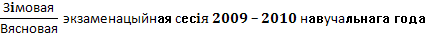 Discussion sur le sujet proposé.Composition d’une lettre commerciale.                     Загадчык кафедры _____________  Выкладчык _______________                     Дата зацверджання     _______________  пратакол  ________Образец задания.2.Образец текста и примерных вопросов преподавателя для обсуждения его содержания «Familles-ANPE»Selon l’Inséé, un Français sur sept trouve son premier emploi grâce à l’entourage familial. „Mon père travaille chez Michelin, explique un ouvrier de Clermont-Ferrand. Moi-même, je suis né dans une maternité Michelin, j’ai vécu dans une cité  Michelin et joué au football sur le stade Marcel - Michelin. Notre famille est connue à la manufacture. Bien entendu, j’ai été embauché sans peine.“ Des dynasties de „Bibs“ (pour „Bibendum“) se sont ainsi succédées dans les usines Michelin. Aujourd’hui encore, malgré l’importance croissante des diplômes, l’entraide familiale joue toujours. „Je reçois régulièrement des petits mots ou des coups de fil d’ouvriers qui m’annoncent la visite prochaine de leur fils ou de leur fille, confesse le directeur du personnel des dix usines Eram, dans le Maine-et-Loire. Chez nous les qualités morales comptent plus que les diplômes: le grand-père, le père nous on donne la satisfaction, le fils sera sans doute bon ouvrier. Et puis, un ouvrier ne prendra jamais le risque de nous recommander un mauvais collègue: il ne veut pas la fin de sa famille dans l’entreprise.“ Chez Eram, les „solitaires“ sont minoritaires: trois salariés sur quatre ont au moins un parent dans l’entreprise.Par contre, comme les sociétés primitives, la famille-ANPE de luxe s’organise autour d’un tabou: ne jamais favoriser l’entrée d’un parent dans une entreprise oừ elle est déjà implantée. Cela gêne la promotion. „ Je ne veux pas entrer dans la boîte oừ travaille mon père, explique Valérie, jeune diplômée de Grande Ecole, car ma promotion serait plus lente: dans une entreprise performante, on ne met jamais deux membres d’une même famille à des postes de responsabilité. En revanche, c’est grâce à mon père que j’ai obtenu un poste dans une boîte aux Etats-Unis. A mon retour, j’espère bien être embauchée dans sa filiale parisienne“. Preuve qu’en France, il est possible de trouver un emploi en mangeant... à la table familiale.Примерные вопросы преподавателя для обсуждения содержания текста.Etes-vous d’accord avec le titre de l’article?D’après Vous, quels sont les moments positifs des stratégies familiales?Y a-t-il les minus des stratégies familiales?Quelles sont les données statistiques chez Eram?Existe-t-il une autre tendance dans les entreprises françaises?Quel est votre point de vue à ce sujet?Образец резюме текстаL’article que je viens de lire s’appelle „Familles-ANPE“. Dans cet article il s’agit d’une embauche des jeunes qui utilisent des voies différentes. L’auteur présente des opinions des deux parties comme deux pôles opposés. D’une part,  malgré l’importance croissante des diplômes, l’entraide familiale joue toujours. Trois salariés sur quatre ont au moins un parent dans l’entreprise.  D’autre part, les sociétés primitives, la famille-ANPE de luxe s’organise autour d’un tabou: ne jamais favoriser l’entrée d’un parent dans une entreprise oừ elle est déjà implantée. Selon l’auteur cela gêne la promotion. L’auteur constate qu’aujourd’hui la situation est en faveur des stratégies familiales mais il existe un autre point de vue, bien qu’elle soit moins fort. Je trouve que cet article est intéressant, il fait réfléchir aux tendances de la vie socio-économique.Перечень тем для устного высказывания и его примерный план.I. Caractères originaux de l’espace français et présentation générale de la France1. La situation géographique de la France (pays limitrophes, côtes maritimes, milieu naturel, climat, relief).2. La superficie de la France en comparaison avec  d’autres pays européens. 3.Symboles de la France (drapeau , bonnet phrigien, devise, Marseillaise,  Marianne, coq  gaulois ). 4. Historique du français.II.	Passé glorieux de la FranceApparition de la France (les gaulois, les francs).Création d’un royaume. Premiers rois  français.Mérovingiens et Carolingiens.La France féodale (Capétiens, clergé, croisades).La guerre de cent ans. Jeanne d’ArcGuerres de religionMonarchie absolue.Grande Révolution françaiseEpoque de Napoléon.III.	France administrative et ses régionsRégions de la France.Subdivisions administratives.DOM et TOM.IV.	France politique et société françaiseOrganisation politique du pays.Principes politiques de  France.Partage des pouvoirs. Le Sénat et L’Assemble nationale.V.	France comme la sixième puissance économique mondialeSecteur primaireSecteur secondaire et structure des entreprisesSecteur tertiaire et tourismeAtouts de l’économieVI.	Patrimoine culturel françaisScienceLittératureArt (cinéma, chanson, musées)CuriositésModeGastronomieVII.	Vie quotidienne des françaisRestructuration des  villesFamille françaiseLoisirSécurité socialeRevenus, impôts, politique monétaireEmploi et chômageVIII.	France dans le mondeRéalisations révolutionnairesConstruction européenneFrancophonie et ses institutionsEcologieCoopération internationaleIX.	Français vus par les étrangersTraits du caractère national des Français.Mentalité des Français.Stéréotypes sur les Français.Communication avec les français.Образец вопросов экзаменатора по теме France comme la sixième puissance économique mondialeQuel est le PIB français?Quels pays sont suivis de la France (par le PIB)?Comment pouvez-vous caractériser l’économie de la France?Nommez les secteurs de pointe de l’économie française et citez des exemples des compagnies  françaises mondialement connus.Présentez le secteur primaire / secondaire / tertiaire français.Quel est le poid du tourisme français dans l’économie du pays?